KARTA UCZESTNICTWA W SAMORZĄDOWYM KONKURSIENASTOLATKÓW „OŚMIU WSPANIAŁYCH” EDYCJA 2017Zgłoszenie grupowe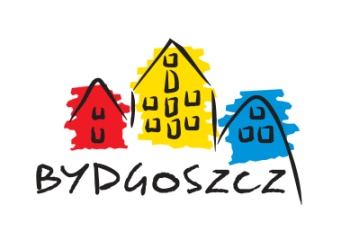 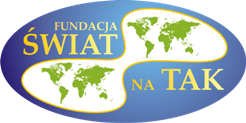 .........................................pieczęć    zgłaszającego INFORMACJE O GRUPIEINFORMACJE O ZGŁASZAJĄCYM-OPIEKUNIE GRUPYOPIS DOKONAŃ GRUPY (WYPEŁNIA ZGŁASZAJĄCY)Dodatkowo w formie załączników co najmniej dwie rekomendacje potwierdzające dokonania grupy i spełnienie warunków konkursu. Rekomendacje muszą być opieczętowane i podpisane przez osoby uprawnione: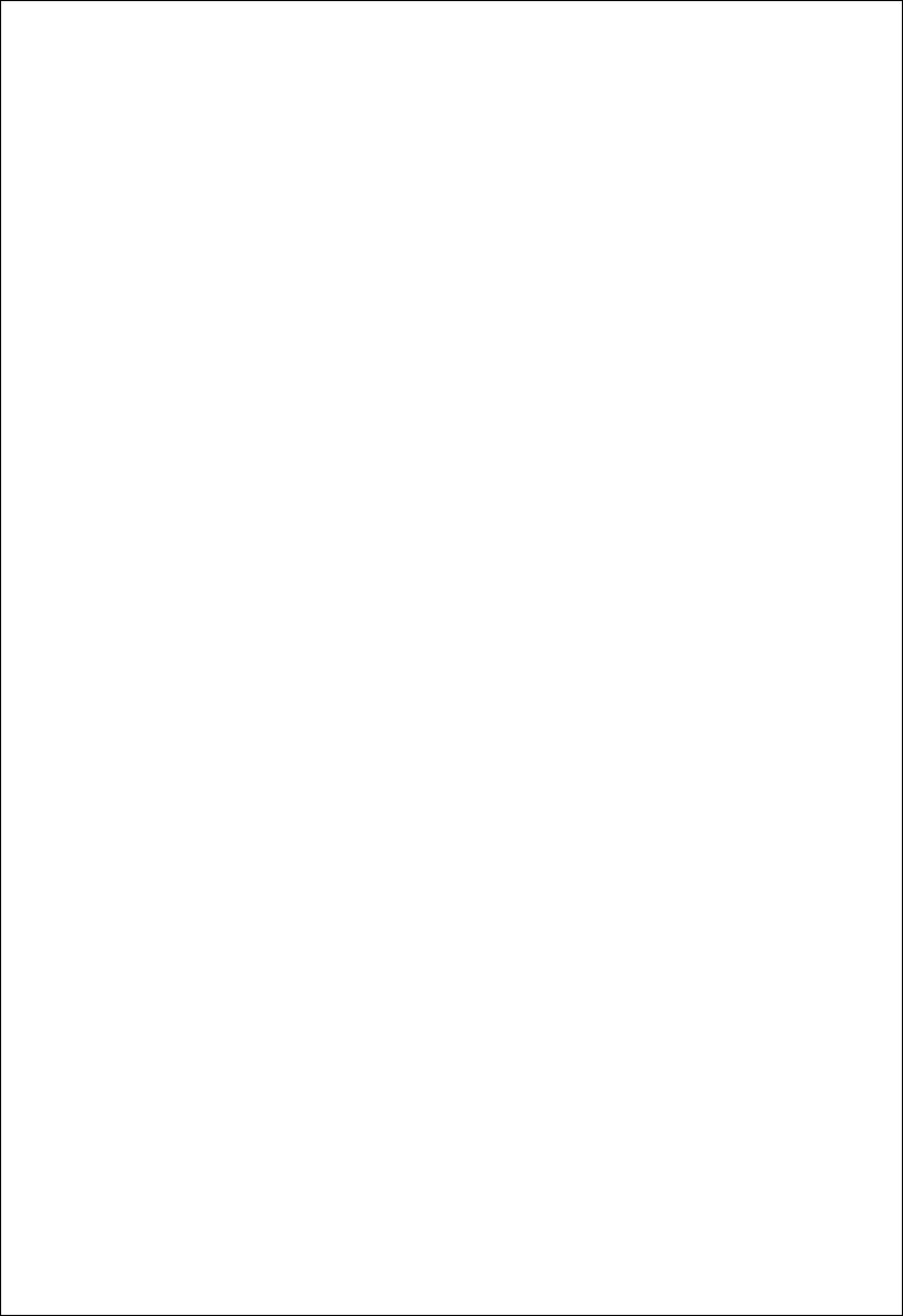 ………………………………………………………………………………………………………………………………………………………………………………………………………………………………………………………………………………………………………………………………………………………………………………………………………………………………………………………………………………………………………………………………………………………………………………………………………………………………………………………………………………………………………………………………………………………………………………………………………………………………………………………………………………………………………………………………………………………………………………………………………………………………………………………………………………………………………………………………………………………………………………………………………………………………………………………………………………………………………………………………………………………………………………………………………………………………………………………………………………………………………………………………………………………………………………………………………………………………………………………………………………………………………………………………………………………………………………………………………………………………………………………………………………………………………………………………………………………………………………………………………………………………………………………………………………………………………………………………………………………………………………………………………………………………………………………………………………………………………………………………………………………………………………………………………………………………………………………………………………………………………………………………………………………………………………………………………………………………………………………………………………………………………………………………………………………………………………………………………………………………………………………………………………………………………………………………………………………………………………………………………………………………………………………………………………………………………………………………………………………………………………………………………………………………………………………………………………………………………………………………………………………………………………………………………………………………………………………………………………………………………………………………………………………………………………………………………………………………………………………………………………………………………………………………………………………………………………………………………………………………………………………………………………………………………………………………………………………………………………………………………………………………………………………………………………………………………………………………………………………………………………………………………………………………………………………………………………………………………………………………………………………………………………………………………………………………………………………………………………………………………………………………………………………………………………………………………………………………………………………………………………………………………………………………………………………………………………………………………………………………………………………………………………………………………………………………………………………………………………………………………………………………………………………………………………………………………………………………………………………………………………………………………………………………………………………………………………………………………………………………………………………………………………………………………………………………………………………………………………………………………………………………………………………………………………………………………………………………………………………………………………CHARAKTERYSTYKA  WŁASNA POSZCZEGÓLNYCH CZŁONKÓW GRUPY: (WYPEŁNIAJĄ CZLONKOWIE GRUPY)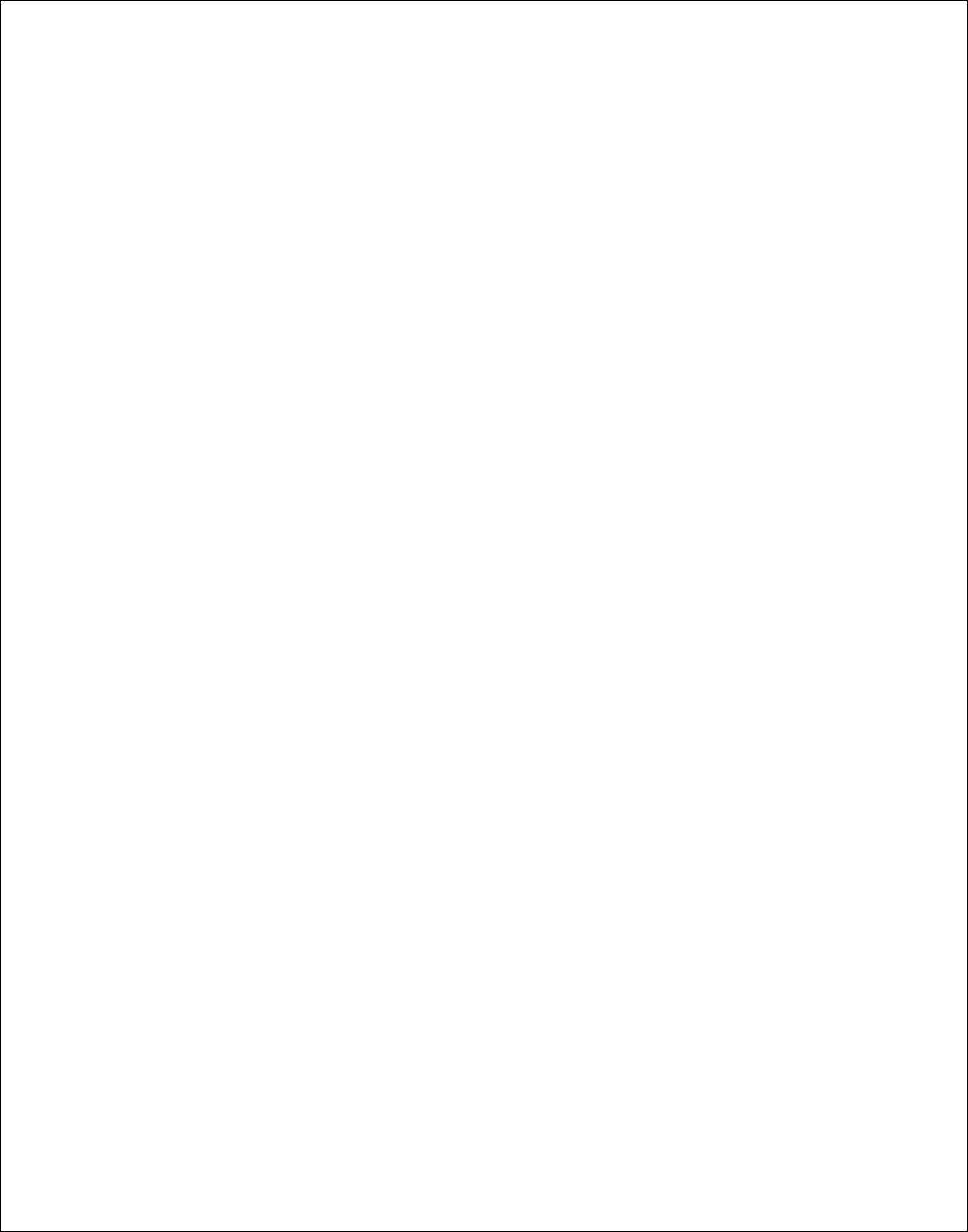 ………………………………………………………………………………………………………………………………………………………………………………………………………………………………………………………………………………………………………………………………………………………………………………………………………………………………………………………………………………………………………………………………………………………………………………………………………………………………………………………………………………………………………………………………………………………………………………………………………………………………………………………………………………………………………………………………………………………………………………………………………………………………………………………………………………………………………………………………………………………………………………………………………………………………………………………………………………………………………………………………………………………………………………………………………………………………………………………………………………………………………………………………………………………………………………………………………………………………………………………………………………………………………………………………………………………………………………………………………………………………………………………………………………………………………………………………………………………………………………………………………………………………………………………………………………………………………………………………………………………………………………………………………………………………………………………………………………………………………………………………………………………………………………………………………………………………………………………………………………………………………………………………………………………………………………………………………………………………………………………………………………………………………………………………………………………………………………………………………………………………………………………………………………………………………………………………………………………………………………………………………………………………………………………………………………………………………………………………………………………………………………………………………………………………………………………………………………………………………………………………………………………………………………………………………………………………………………………………………………………………………………………………………………………………………………………………………………………………………………………………………………………………………………………………………………………………………………………………………………………………………………………………………………………………………………………………………………………………………………………………………………………………………………………………………………………………………………………………………………………………………………………………………………………………………………………………………………………………………………………………………………………………………………………………………………………………………………………………………………………………………………………………………………………………………………………………………………………………………………………………………………………………………………………………………………………………………………………………WYKAZ DOKUMENTÓW/ZAŁĄCZNIKÓW:1. ...................................................................................................................................................................2. ...................................................................................................................................................................3. ...................................................................................................................................................................4. ...................................................................................................................................................................5. ...................................................................................................................................................................Zapoznałam/em się z regulaminem Konkursu i spełniam jego wymagania...............................................................……………………………………………..……………………………………………..……………………………………………..……………………………………………..……………………………………………..……………………………………………..…………………………………………….................................................................data i własnoręczny podpis członków grupy  (w przypadku osób niepełnoletnich dodatkowo wymagane podpisy opiekunów prawnych)Wyrażam zgodę na zgłoszenie mojej kandydatury do Ogólnopolskiego Samorządowego Konkursu Nastolatków „Ośmiu Wspaniałych”.……………………………………………..……………………………………………..……………………………………………..…………………………………………….................................................................……………………………………………..……………………………………………..……………………………………………................................................................data i własnoręczny podpis członków grupy (w przypadku osób niepełnoletnich dodatkowo wymagane podpisy opiekunów prawnych)Wyrażam zgodę na przetwarzanie moich danych osobowych na potrzeby Fundacji „Świat na Tak” oraz lokalnych komitetów organizacyjnych Konkursu „Ośmiu Wspaniałych” zgodnie z ustawą z dn. 29.08.1997r. o ochronie danych osobowych (Dz.U. nr 133, poz.883 z późn. zm.)……………………………………………..……………………………………………..……………………………………………..…………………………………………….................................................................……………………………………………..……………………………………………..……………………………………………................................................................data i własnoręczny podpis członków grupy  (w przypadku osób niepełnoletnich dodatkowo wymagane podpisy opiekunów prawnych)Zgłoszenia należy kierować:Zespół ds. Wspierania Organizacji Pozarządowych              i Wolontariatuul. Grudziądzka 9-1585-130 BydgoszczBudynek C, pokój 319tel. 52 585 94 451. Nazwa grupy:2. Imię /imiona i nazwiska  czlonków grupy (minimum 8 osób) oraz klasa do ktorej uczęszczają członkowie w przypadku zgłoszenia przez szkołę:1.2.3.4.5.6.7.8.9.10.11.12.13.3.Kategoria zgłoszenia grupowego:*właściwe proszę podkreślićÓsemeczka /Szkoła podstawowa/Ósemka /Szkoła gimnazjalna i ponadgimnazjalna/4.Okres działalności wolontariackiej grupy: 5. Informacja o tym, czy grupa była zgłaszana w poprzednich edycjach Konkursu „Ośmiu Wspaniałych”:1. Imię i nazwisko:2. Instytucja:3.Adres instytucji:4.Telefon zgłaszającego: 5.Adres e-mail zgłaszającego: